В связи с кадровыми изменениями, на основании Законов Красноярского края от 23.04.2009 № 8-3168 «Об административных комиссиях в Красноярском крае», от 23.04.2009 № 8-3170 «О наделении органов местного самоуправления муниципальных образований края государственными полномочиями по созданию и обеспечению деятельности административных комиссий», руководствуясь Уставом города Зеленогорска, Совет депутатов ЗАТО г. ЗеленогорскаРЕШИЛ:	1. Внести в решение Совета депутатов ЗАТО г. Зеленогорска от 30.10.2014 № 3-15р «О создании административной комиссии в г. Зеленогорске» изменения, изложив приложение в редакции согласно приложению к настоящему решению.	2. Признать утратившим силу решение Совета депутатов ЗАТО г. Зеленогорска от 30.06.2009 № 54-548р «О создании административной комиссии в городе Зеленогорске».	3. Настоящее решение вступает в силу в день, следующий за днем его опубликования в газете «Панорама».Глава ЗАТО г. Зеленогорска						    П.Е. КорчашкинПриложениек решению Совета депутатов ЗАТО г. Зеленогорскаот 05.11.2015 № 15-101рПерсональный составадминистративной комиссии г. Зеленогорска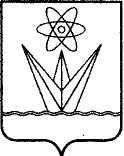  СОВЕТ ДЕПУТАТОВЗАКРЫТОГО АДМИНИСТРАТИВНО-ТЕРРИТОРИАЛЬНОГО ОБРАЗОВАНИЯ ГОРОДА ЗЕЛЕНОГОРСКАКРАСНОЯРСКОГО КРАЯРЕШЕНИЕ СОВЕТ ДЕПУТАТОВЗАКРЫТОГО АДМИНИСТРАТИВНО-ТЕРРИТОРИАЛЬНОГО ОБРАЗОВАНИЯ ГОРОДА ЗЕЛЕНОГОРСКАКРАСНОЯРСКОГО КРАЯРЕШЕНИЕ СОВЕТ ДЕПУТАТОВЗАКРЫТОГО АДМИНИСТРАТИВНО-ТЕРРИТОРИАЛЬНОГО ОБРАЗОВАНИЯ ГОРОДА ЗЕЛЕНОГОРСКАКРАСНОЯРСКОГО КРАЯРЕШЕНИЕ СОВЕТ ДЕПУТАТОВЗАКРЫТОГО АДМИНИСТРАТИВНО-ТЕРРИТОРИАЛЬНОГО ОБРАЗОВАНИЯ ГОРОДА ЗЕЛЕНОГОРСКАКРАСНОЯРСКОГО КРАЯРЕШЕНИЕ05.11.2015г. Зеленогорскг. Зеленогорск№ 15-101рО внесении изменений в решение Совета депутатов ЗАТО г. Зеленогорска от 30.10.2014 № 3-15р «О создании административной комиссии в г. Зеленогорске»О внесении изменений в решение Совета депутатов ЗАТО г. Зеленогорска от 30.10.2014 № 3-15р «О создании административной комиссии в г. Зеленогорске»Камнев Сергей Владимирович– первый заместитель главы Администрации ЗАТО г. Зеленогорска, председатель; Сперанский Михаил Викторович– заместитель председателя Совета депутатов ЗАТО г. Зеленогорска, заместитель председателя;Харитонова Нина Владимировна– ведущий специалист Администрации ЗАТО г. Зеленогорска – ответственный секретарь административной комиссии  г. Зеленогорска;члены комиссии:Патенко Алексей Дмитриевич– начальник Отдела городского хозяйства           Администрации ЗАТО г. Зеленогорска;Татаринов Никита Владимирович– начальник отдела архитектуры и градостроительства Администрации ЗАТО г. Зеленогорска;Тараненко Ирина Анатольевна– главный специалист-юрисконсульт Управления социальной защиты населения Администрации ЗАТО г. Зеленогорска;       Трифонова Елена Николаевна– директор Муниципального казенного учреждения «Комитет по охране окружающей среды»;Пономарев Константин Михайлович- директор Муниципального казённого учреждения «Служба единого заказчика-застройщика»;Кузнецов Борис Степановичпредседатель Зеленогорской городской общественной организации ветеранов пенсионеров войны, труда, Вооружённых Сил и правоохранительных органов.